我的教育專欄_(93) 我的烘焙高徒李家同    我有很多的徒弟，可是大多數都是學演算法的，也有高徒是學烘焙的，這張照片就是我上個週末拿到的麵包，我的學生才開始學烘焙，只會做這種麵包，可是的確是非常好吃。    我一直認為我們如果不是富二代，就要有一技隨身，麵包也好，饅頭也好，都不容易的事。我很高興我的這個學生已經上路了。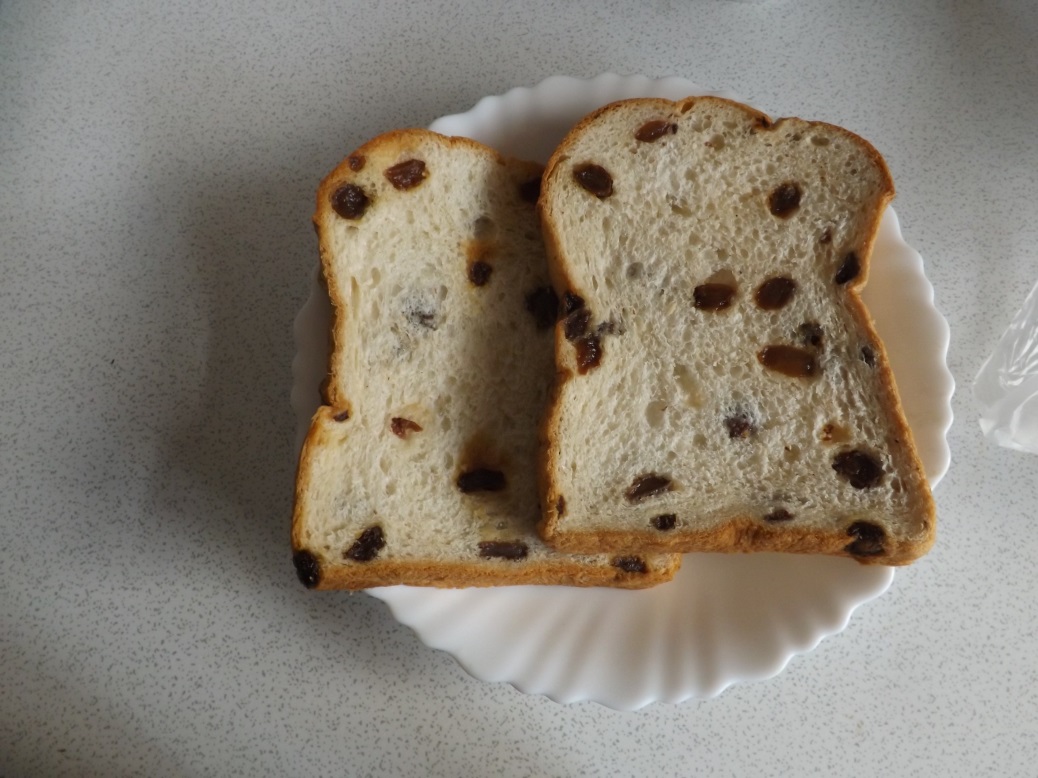 